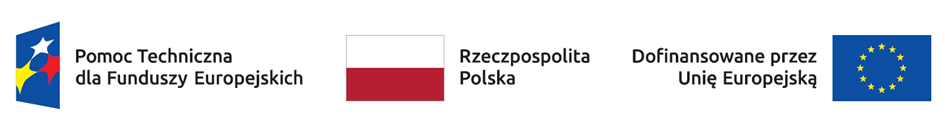 Uchwała nr 5Komitetu Monitorującego program Pomoc Techniczna dla Funduszy Europejskich 2021-2027 (PT FE) z 8 kwietnia 2024 roku w sprawie przyjęcia projektu: „Wsparcie dla Lokalnych Inicjatyw: Unijne Fundusze dla NGO”, który będzie realizowany przez wnioskodawcę tj. Konfederację Inicjatyw Pozarządowych Rzeczypospolitej.Szacowana kwota wydatków w projekcie ogółem: 650 000,00 zł ze środków programu Pomoc Techniczna dla Funduszy Europejskich 2021-2027 w ramach dotacji celowejPrzewidywany okres realizacji projektu: 12 kwietnia 2024 r. – 31 grudnia 2025 r.Komitet Monitorujący program Pomoc Techniczna dla Funduszy Europejskich 2021-2027 uchwala, co następuje:§ 1.Przyjmuje się do realizacji projekt pn.: „Wsparcie dla Lokalnych Inicjatyw: Unijne Fundusze dla NGO”, wybierany w sposób niekonkurencyjny. § 2.Uchwała wchodzi w życie z dniem podjęcia.Przewodniczący
Komitetu Monitorującego 
program Pomoc Techniczna dla Funduszy Europejskich 2021-2027